Směs vody a ethanolu – řešeníPracovní list je určen pro žáky 2. stupně základních škol a jeho cílem je seznámit se s objemovou kontrakcí.Pokus: Vytvoření směsi vody a ethanolu______________________________________________________Která veličina bude odpovídat součtu hodnot původních veličin?objemhmotnosthustotaProč výsledná směs měla méně než 1000 ml?Menší molekuly vody se naskládají mezi větší molekuly ethanolu.Podle uspořádání částic určete, které skupenství je znázorněno ve schématu:pevné skupenství		plynné skupenství		kapalné skupenství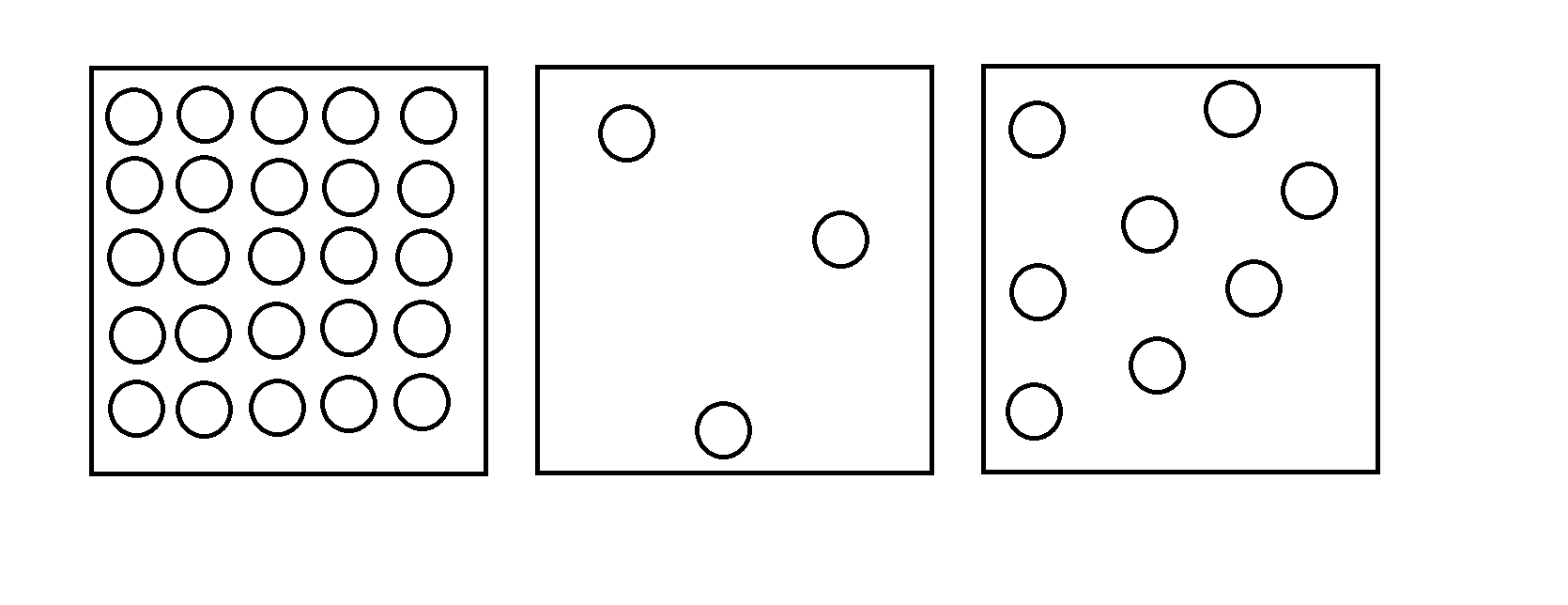 Co jsem se touto aktivitou naučil(a):………………………………………………………………………………………………………………………………………………………………………………………………………………………………………………………………………………………………………………………………………………………………………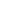 